Publicado en España el 02/06/2020 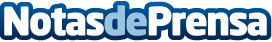 La iniciativa ‘Café INVIVEN’ de Rosa Montaña ofrece un ‘futuro retador’ en medio del confinamientoLa médico y sexóloga Rosa Montaña ha puesto en marcha el podcast ‘Café INVIVEN’ donde está entrevistando a grandes personalidades del mundo empresarial y del desarrollo personal. El objetivo de esta iniciativa es poner al alcance de cualquier persona herramientas viables para planificar una ‘nueva normalidad’ desde una visión de positividad y de nuevas posibilidades, a partir del testimonio de grandes ‘triunfadores y emprendedores’Datos de contacto:Isabel LucasLioc Editorial672498824Nota de prensa publicada en: https://www.notasdeprensa.es/la-iniciativa-cafe-inviven-de-rosa-montana Categorias: Medicina Educación Emprendedores E-Commerce http://www.notasdeprensa.es